L’EDITOEn ce mois de novembre, FDFA vous propose un numéro double de son Flash Info pour mieux coller à l’actualité : la Semaine Européenne de l’Emploi des Personnes Handicapées et les actions autour du 25 novembre, Journée Internationale pour l’élimination des violences faites aux femmes.Sur ces deux fronts, FDFA est en première ligne, participant activement avec LADAPT à la mise en lumière de la question de l’emploi des femmes en situation de handicap lors de cette SEEPH 2018 et proposant une soirée de café-théâtre militant « Sortir du silence – Acte II » pour lutter contre les violences faites aux femmes handicapées.Retrouvez ces deux dossiers et encore plus d’informations sur l’actualité de votre association : lancement de la campagne de vente en ligne WAAH au profit de FDFA, première participation d’une équipe de FDFA à la Nuit des Relais de la Fondation des Femmes, interventions de sensibilisation aux discriminations vécues par les femmes handicapées…Plus que jamais, pour porter la voix des femmes handicapées, nous avons besoin de votre solidarité et de votre engagement. Nous comptons sur vous pour passer le relais des actions de FDFA et mobiliser votre famille, vos ami.e.s, vos collègues, vos voisin.e.s, votre boulangère… pour nous soutenir lors de la Nuit des Relais, pour acheter les créations réalisées par une désigneuse en exclusivité pour FDFA, pour utiliser Lilo… Partagez ce Flash Info, nos publications sur Facebook, nos tweets, les pages de notre site avec votre communauté pour qu’ensemble, nous puissions avoir les moyens de nos ambitions.Un grand merci solidaire !Bonne lecture.[* sommaire]ECOUTE VIOLENCES FEMMES HANDICAPEES  Les permanences ont lieu tous les lundis de 10h à 13h, et de 14h30 à 17h30, et tous les jeudis de 10h à 13h. Notre numéro d’appel à ne pas oublier et à diffuser partout :01 40 47 06 06SOLIDARITE !Soutenez FDFA grâce à LILOLilo est un moteur de recherche français qui finance des projets sociaux et environnementaux et protège votre vie privée. FDFA a postulé pour rejoindre la communauté des associations soutenues par Lilo et a été retenue.A quoi ça sert ?Lorsque vous effectuez une recherche sur Internet, utilisez Lilo. Chaque recherche génère des gouttes d’eau que vous pourrez donner à l’association de votre choix (FDFA, par exemple). Chaque mois, Lilo transforme les gouttes d’eau en euros et les verse à l’association.Comment ça marche ?Simple à installer, Lilo fonctionne aussi bien sur PC que sur tablette et smartphone. Pour les tablettes et smartphone, il suffit d’installer l’application !Tout vous est expliqué pas à pas sur https://www.lilo.org/fr/ : il suffit de cliquer sur « Choisir Lilo comme moteur de recherche ».Combien ça coûte ?Cela ne vous coûte rien, puisque Lilo finance les dons qu’il fait aux associations par la publicité.Une fois que vous aurez installé Lilo, commencez à cumuler les gouttes. Pour le moment, FDFA a été acceptée mais l’association n’apparaît pas encore parmi les associations proposées sur le site de Lilo. Quand nous entrerons dans la phase intermédiaire, vous trouverez sur notre site et dans le prochain numéro du Flash Info un lien qui vous permettra de donner vos gouttes d’eau à FDFA.Enfin, pour celles et ceux qui éprouveraient des difficultés à installer et utiliser Lilo, les ateliers numériques vous attendent pour vous aider !Du 16 novembre au 2 décembre : WAAH !WAAH, entreprise de mode et de design solidaire, a proposé à FDFA de créer des t-shirts, des sweaters, des débardeurs, des sacs en coton biologique avec une impression made in France. Les créations WAAH sont disponibles en éditions limitées et sur des périodes limitées.Pour FDFA, les ventes en ligne se tiendront uniquement entre le 16 novembre et le 2 décembre.La boutique en ligne est désormais ouverte : https://waah.fr/campagne/association-fdfa/.Découvrez sans plus tarder ces créations originales et ne tardez pas non plus à passer commande ! Pour chaque achat, WAAH reversa 5 € à notre association.Une belle idée de cadeaux solidaires !4 décembre : la Nuit des RelaisLa Nuit des Relais est une course de relais solidaire organisée par la Fondation des Femmes au profit de la lutte contre les violences faites aux femmes. Les fonds récoltés sont redistribués à 100% aux associations de lutte contre les violences faites aux femmes.Pour sa troisième édition parisienne, la Nuit des Relais aura lieu le 4 décembre dans un lieu grandiose et exceptionnel : le Grand Palais ! Pour participer, c'est très simple :1. Vous constituez une équipe entre 5 et 10 personnes : que vous soyez une entreprise, une association, ou une bande d'ami.e.s.2. Votre équipe collecte avant la course 1 000 euros, avec l'aide de la Fondation si besoin.3. Le jour J vous vous passez le relais toutes les 8 minutes (en marchant ou en courant !) et vous agissez concrètement en faveur de la cause des femmes.FDFA participera pour la première fois à cette nuit des relais 2018.Nadia se charge de la coordination de l’événement. Si vous êtes intéressé.e à y participer, soit pour courir/marcher/rouler, soit pour collecter des fonds, merci de la contacter à l’adresse nadia-arlot@hotmail.fr [* sommaire]LES PERMANENCESFermeture exceptionnelleLe local associatif sera fermé du mercredi 31 octobre au soir jusqu’au lundi 5 novembre à 10h.Permanence sociale Chantal, assistante de service social et Laure, médiatrice, vous recevront sur rendez-vous pendant la permanence sociale les mercredis 14 et 28 novembre, de 14h30 à 16h30.Merci de vous inscrire auprès de Marie : marie.conrozier@fdfa.fr // 01 43 21 21 47Permanence juridique Catherine, avocate, vous recevra sur rendez-vous uniquement les jeudis 8 et 22 novembre entre 14h et 16h.Merci de vous inscrire auprès de Marie : marie.conrozier@fdfa.fr // 01 43 21 21 47Ecrivaine publiqueLa permanence de l’écrivaine publique est actuellement suspendue, faute d’animatrice.Une oreille attentive Brigitte ne pourra pas assurer ses permanences mensuelles en novembre.[* sommaire]LES ATELIERSNous vous rappelons que les ateliers sont ouverts aux adhérent.e.s à jour de leur cotisation 2018. Les inscriptions se font auprès de Marie au 01 43 21 21 47 ou par courriel : secretariat@fdfa.fr. Merci de vous inscrire pour participer !  OrigamiClaire vous propose en cette fin d’année deux séances exceptionnelles de pliage :Le mardi 6 novembre pour créer une boîte modulaireLe mardi 4 décembre pour créer une suspension étoileRendez-vous à 14h30 au local associatif !Ajouter au calendrier : Origami - 6 novembre Nouveau : Ecritures Pas moins de deux ateliers vous sont proposés :« Au-delà des violences » :Lise Poirier-Courbet, psychosociologue et sociologue clinicienne, écrivaine, vous propose un nouveau rendez-vous à partir de la rentrée : un atelier créatif d’écriture. Le temps de trois après-midis, venez écrire, raconter, conter, narrer, travailler autour d’un événement de violences et ses échos. Comment on le traverse, comment on se re-construit, comment on en parle ou pas… Lise vous attend le vendredi 16 novembre de 14h30 à 17h30. Merci de nous confirmer votre participation en vous inscrivant auprès de Marie.Ajouter au calendrier : Ecriture - Au-delà des violences - 16 novembre Ecriture à visée mieux-être : Un moment pour soi… avec les autres ! Atelier animé par Isabelle MarteletEcrire par jeu, écrire par plaisir, déposer ses idées sur le papier.Cela vous tente ?Oui, alors lancez-vous avec l'atelier dans l'acte ludique d'écrire...Ici chacun.e écoute, imagine, crée et le stylo s'agite, hésite, se tait.Pas de jugement, mais la joie de s'exprimer et du partage de lire ensuite ses écrits.A la clé ?Alléger le poids des choses, lâcher prise, échapper à l’emprise du temps, reprendre confiance, se réconcilier avec ses souvenirs…Et si c’était possible avec un simple stylo et une feuille ?Venez le découvrir à l'atelier d'écriture.Nombre de participantes limité à 6 : inscription obligatoireProchain atelier le samedi 17 novembre de 15h à 17h30 ! Inscrivez-vous.Ajouter au calendrier : Ecriture à visée mieux-être - 17 novembre Nouveau : Théâtre et improvisationManon, comédienne et danseuse, vous donne rendez-vous une fois par mois pour un atelier Théâtre et Improvisation.Ce nouvel atelier est placé sous le signe de la bienveillance et vous propose des exercices ludiques, la découverte de textes, de scènes…Il est ouvert à toutes et à tous. Les bénévoles sont les bienvenu.e.s.Prochain atelier le jeudi 15 novembre de 14h30 à 16h30Ajouter au calendrier : Théâtre et improvisation - 15 novembre Nouveau : SOS Couture Un bouton à recoudre ? Un ourlet à faire ? Un peu de raccommodage, un peu de ravaudage, un peu de reprisage en attente ? Estebania vous propose un atelier couture deux fois par mois. Elle vous attend les mardis 13 et 27 novembre à partir de 15h au local associatif.Venez avec vos vêtements (sans oublier les boutons à recoudre !) et si possible, avec la bonne couleur de fil…Ajouter au calendrier : SOS Couture - 13 novembreSOS Couture - 27 novembre  Le café des livresPourquoi lire ? Partez en voyage au pays enchanté des mots et laissez-vous surprendre : Béryl vous ouvre les portes de la bibliothèque. Ce nouvel atelier s’adresse à tou.te.s les passionné.e.s des livres mais aussi à toutes celles et ceux qui n’ « osent » pas.Au programme : - découverte de textes d’hier et d’aujourd’hui, d’ici et d’ailleurs : lectures à haute voix- café littéraire : venez partager vos coups de cœur du mois - choix libre de thèmes pour échanger livres et idéesBéryl vous donne rendez-vous, autour d’un thé/café et de petits gâteaux, une fois par mois le jeudi après-midi. Venez découvrir comment le temps des livres peut agir sur nos vies !Prochain atelier : jeudi 29 novembre de 15h à 16h30 Ajouter au calendrier : Café des livres - 29 novembre Groupe de parole Prochaine séance le vendredi 9 novembre de 18h à 19h30Le groupe de parole fonctionnant sur le principe de la psychanalyse, il est demandé une participation forfaitaire de 30 € par trimestre, réglable lors de la première séance. Ajouter au calendrier : Atelier de médiation artistique – Soyons les artistes de notre vie !Au sein de l’atelier de médiation artistique, venez découvrir vos talents, cultiver votre créativité personnelle et expérimenter différentes matières : peinture, encres, pastels, fusain, terre, collages… Des propositions précises et ouvertes vous permettront de vous découvrir autrement.Pour cela nul besoin de savoir dessiner, d’avoir ou non des aptitudes « artistiques ». Nous nous appuyons sur le potentiel que chacune a enfoui au plus profond d’elle-même et toutes les propositions sont adaptées quels que soient votre singularité, vos difficultés ou votre handicap. Prochains ateliers : mercredis 14 et 28 novembre de 14 h 30 à 16 h 30Merci de vous inscrire. Les inscriptions nous permettent d’anticiper sur les besoins de matériel pour l’atelier !Une participation de 3 € sera demandée pour l’achat de matériel.Ajouter au calendrier : Médiation artistique - 14 novembreMédiation artistique - 28 novembre  Atelier Beauté & Bien-être Chantal, notre socio-esthéticienne, vous propose une séance de conseil en image le jeudi 8 novembre de 14h30 à 17h.Ajouter au calendrier : Beauté & Bien-être - 8 novembre Créations LoisirsL’atelier Créations Loisirs a lieu chaque mois, le 4ème samedi du mois, de 14h à 16h.Il propose de la calligraphie japonaise sur des thématiques choisies par les participantes, de la peinture à l’encre de Chine et de l’expression écrite.Il est ouvert à d’autres propositions.Prochain atelier le samedi 24 novembre.Ajouter au calendrier : Création Loisirs - 24 novembre Jardin Littéraire – atelier lecture Venez échanger autour d’un.e auteur.e, d’une œuvre, d’un univers littéraire, d’une époque !Venez discuter, confronter vos idées, passer un moment stimulant !Alain Piot assure l’animation, Anne de Réals la coordination.Inscription auprès d’Anne de Réals : anne.de-reals@orange.frProchain atelier le lundi 5 novembre de 18h à 19h30 Livre : Le Cas Sneijder de Jean-Paul Dubois – Editions de l’Olivier 2011Ajouter au calendrier : Jardin littéraire - 5 novembre Do you speak English ? – atelier de conversation en anglais Gillian Barratt propose aux adhérentes et adhérents un atelier de conversation en anglais un samedi après-midi une fois par mois, dans le local de l’association.Prochain atelier le samedi 10 novembre de 15h à 17h.Ajouter au calendrier : Do you speak English ? - 10 novembre Atelier informatique Monique et Michel, qui animent les ateliers numériques et informatiques, vous attendent chaque lundi. Questions/réponses PC, tablette, smartphone :  L’inscription préalable pour la séance est obligatoire. Les 4 premières inscrites pourront venir poser leur(s) question(s). Lors de l’inscription par email ou par téléphone, la question devra être formulée. Exemple de questions : comment faire pour lire mes emails sur mon nouveau PC, comment installer des applications sur mon smartphone, comment sauvegarder mes photos sur le cloud…Initiation à l’informatique et à la bureautique – PC, tablette, smartphoneCes séances vous aideront à prendre en main vos matériels et à découvrir leurs fonctionnalités. Dates : lundi 5 novembre : utilisation d’un moteur de recherche / gestion des mailsLundi 19 novembre : programme à définir en fonction des demandesAjouter au calendrier : Informatique - 5 novembreInformatique - 12 novembreInformatique - 19 novembreInformatique - 26 novembre    Accompagnement vers l’emploi FDFA envisage de réveiller l’atelier d’accompagnement vers l’emploi mis en sommeil, faute de participant.e.s.Si vous êtes en recherche d’emploi, si vous souhaitez être accompagné.e dans votre démarche, faites-vous connaître en vous inscrivant auprès de Marie.L’accompagnement comprendra également un soutien informatique et des séances de conseil en image.[* sommaire]FDFA VOUS DONNE RENDEZ-VOUS AU LOCALSamedi 24 novembre – Formation des bénévolesLe samedi 27 octobre à 10h, vous retrouverez notre cycle d'accompagnement, de discussion et de sensibilisation mensuelle des écoutantes et des bénévoles. Au programme du jour : qu’est-ce que le handicap ? L’accueil des participant.e.s se fera à partir de 9h30. Ce temps sera suivi d'un repas à partir de 13h et de l'atelier Création Loisirs à partir de 14h.[* sommaire]LE DOSSIER DU MOIS : SEEPH 2018La Semaine Européenne pour l’Emploi des Personnes Handicapées (SEEPH), c’est une semaine pour faire un focus sur l’accès et le maintien dans l’emploi des travailleurs handicapés. Cette année aura pour thématique principale les femmes en situation de handicap et l’emploi.En France, si vous êtes une femme en situation de handicap, les obstacles et les discriminations dans l’accès à l’emploi sont encore plus forts. L’absence de données officielles chiffrées genrées interdit une étude précise de la situation, cependant les témoignages et les rapports sur la situation singulière des femmes handicapées au travail montrent l’existence d’une véritable cage de verre.Après un premier rapport de l’association Femmes pour le Dire Femmes pour Agir en 2014, puis un second rapport du Défenseur des Droits (avec l’expertise de FDFA) en novembre 2016, on peut constater que : –  sur la visibilité des femmes handicapées et la lutte contre les stéréotypes d’une part, – sur l’accès à l’emploi, à la formation, à la gestion des carrières des femmes en situation de handicap d’autre part, … la situation ne s’améliore pas !La Semaine européenne pour l’emploi des personnes handicapées (SEEPH)LADAPT a décidé de faire de « Les femmes en situation de handicap et l’emploi » la thématique principale de la Semaine européenne pour l’emploi des personnes handicapées qu’elle organise du 19 au 25 novembre 2018. Elle a donc sollicité FDFA pour collaborer à cette action. Le but est de sensibiliser le public, les institutions publiques, le monde économique, la classe politique, les partenaires sociaux. Les deux associations FDFA et LADAPT se sont réunies pour proposer des pistes de travail sur cette thématique et créer un comité de réflexion #TOUSCITOYENNES.  Ce comité de réflexion réunit des personnes concernées, des employeurs privés et publics, des partenaires institutionnels, des syndicats et associations, des experts des ressources humaines, des journalistes, des universitaires … Il s’est réuni une première fois le 26 juin et une deuxième fois le 25 septembre. Il réfléchit à des pistes concrètes d’amélioration des conditions d’emploi des femmes en situation de handicap et prépare la rédaction d’un livre blanc à l’attention des politiques et des employeurs.La première étape est d’obtenir des données genrées concernant les personnes handicapées. Une lettre a été envoyée à tous les Ministères. Cette action s’inscrit dans une actualité politique où deux textes sont en discussion : le Plan d’action pour la croissance et la transformation des entreprises (PACTE) et le projet de loi sur la liberté de choisir son avenir professionnel. Tous deux peuvent bénéficier de cette distinction femmes/hommes en situation de handicap.Le 18 novembre 2018, à la veille de la 22e édition de la Semaine européenne pour l’emploi des personnes handicapées - la SEEPH – LADAPT et FDFA annoncent la tenue d’une journée consacrée à la mise en œuvre d’actions concrètes pour mettre fin à cette double peine des femmes en situation de handicap dans l’emploi.Actions de FDFA pour l’emploi des femmes handicapéesJournée de solidarité autour de l’emploi des personnes en situation de handicap dans le cadre de l’AMGEN DayLe 25 janvier 2018, FDFA a accueilli les collaboratrices et collaborateurs d’AMGEN France pour une journée de solidarité autour de l’emploi des personnes en situation de handicap dans le cadre de l’AMGEN Day, journée d’action solidaire.« Chaque année l’ensemble des salarié.e.s d’Amgen France se réunissent pour une journée de bénévolat commune au sein d’associations caritatives. Depuis sa création, l’Amgen Day est devenu un véritable rendez-vous annuel qui permet aux collaborateurs et collaboratrices de participer à des missions de solidarité dans les thématiques du handicap, de l’environnement, de la lutte contre la précarité et l’isolement ou encore de l’aide à l’insertion professionnelle. » L’association Unis-Cité et son action Unis-Cité Solidarité Entreprises ont fait le lien entre FDFA et AMGEN France.L’Atelier d’Accompagnement vers l’emploiFDFA a mis en place, de 2011 à 2015, pour ses adhérentes et adhérents un atelier d’Accompagnement vers l’emploi des femmes en situation de handicap.L’objectif est de favoriser le retour à l’emploi en : répondant aux questions pratiques des stagiaires : quand et comment parler de son handicap ?travaillant leur cvtravaillant leur posturedonnant les bons outils (sites, réseaux, salons, forums…)donnant les bons réflexes pour être autonomeproposant des exercices pratiques : simulations d’entretiensassurant un suivi de leurs actions toute l’année.Il se fait en atelier collectif  car l’atelier collectif est le terrain propice à un partage d’expériences cadré. Cet échange est indispensable pour sortir d’une logique d’isolement et pour renouer avec une dynamique positive propice au retour à l’emploi.Cet atelier donne les moyens de gagner en autonomie tout en étant accompagnée par un.e expert.e. du terrain.Cet atelier est pour le moment en sommeil, faute de participant.e.sLa conférence-débat annuelle de 2016, préambule à l’Assemblée Générale de l’association, portait sur « Emploi : le Défi du handicap » : Quelle réalité ? Quels freins ? Quels obstacles ? Comment construire un projet professionnel quand on est femme et en situation de handicap ? Cette conférence-débat avait également pour objectif de donner la parole aux femmes handicapées entrepreneuses et créatrices d’emploi.Le colloque 2014 « Les oubliées de la parité : les femmes handicapées dans l’emploi » Pour lutter contre les stéréotypes et le plafond de verre, il était indispensable de poser la question : qu’en est-il de la parité quand la femme est en situation de handicap ? Est-ce que la « culture de l’égalité » concerne aussi les femmes handicapées ?S’inscrivant dans le Semestre de la parité initié par le HCEhf, cette journée de réflexions et de dialogues a permis de mettre en lumière les principaux freins à l’insertion professionnelle des femmes en situation de handicap et d’interroger les politiques publiques afin que soient enfin prises en considération les conséquences de la double discrimination : être femme et handicapée quand il est question d’emploi.Le Forum 2009 a été consacré à « Femmes, Travail, Handicap », avec pour marraine, Claudie Haigneré. Les actes de cette journée sont disponibles en DVD.Deux rapports :  	Rapport à Marie-Arlette Carlotti, ministre déléguée aux Personnes handicapées et à la Lutte contre l'exclusion,  « Femmes handicapées : Accès à l’emploi Accès aux soins, Quelques vérités, 2014 ».	Collaboration pour le Rapport sur « L’emploi des femmes en situation de handicap » par le Défenseur des droits, 2016Nombreuses interventions de Maudy Piot et d’autres membres de FDFA : En 2017 : remise des Trophées Femmes, lors de la journée « Femmes, moteur d’innovation » à une conférence sur la thématique des femmes et du handicap dans l’entreprise. FDFA a participé à la table ronde sur l’emploi des femmes en situation de handicap organisée par le Défenseur des Droits (13 décembre).En 2016, participation à la conférence sur le handicap au travail, à la conférence sur « L’emploi inclusif et France et en Europe, promotion de l’emploi accompagné », au colloque sur la question de la place des travailleurs handicapés dans l’entreprise ;FDFA, force de propositionFDFA fait de nombreuses préconisations pour l’emploi des femmes handicapées :Intégrer une clause de parité dans l’obligation faite aux entreprises d’employer 6 % de personnes handicapées. Croiser le genre avec le handicap dans les plans d’action d’égalité professionnelle dans les entreprises, les contrats pour la mixité des emplois et l’égalité professionnelle. Ajouter un indicateur sur le handicap dans le Rapport annuel de situation comparée entre les femmes et les hommes. Sensibiliser et former les personnels des structures d’aide à la recherche d’emploi, ainsi que les sites de recrutement, à la dimension du genre. Assurer un accompagnement individuel ou dans des ateliers collectifs, comme le fait l’association FDFARéaliser l’accessibilité des locaux de travail conformément à la loi du 11 février 2005. Un décret a été publié le 21 octobre 2009 sur l’accessibilité des lieux de travail aux travailleurs handicapés sur les bâtiments nouvellement construits (y compris les parties neuves d’un bâtiment existant), et a repoussé l’accessibilité à 2015. Faciliter les aides aux gardes d’enfants pour les mères handicapées Développer l’accès à la formation des femmes handicapéesMontrer des modèles de réussite de femmes handicapéesRecueillir des données sexuées, ventiler les statistiques sur les personnes  handicapées et l’emploi par sexe dans les rapports faits par les entreprises et les organismes publicsAu programme :Jeudi 8 novembre – petit déjeuner professionnel – de 8h30 à 10hHandiréseau et le CIDJ organisent un petit-déjeuner « L’entrepreneuriat, un avenir possible pour les personnes en situation de handicap » Lieu : 101, quai Branly – 75008 PARISM° Bir-HakeimInscription obligatoire : aurelietoyon@handireseau.fr Lundi 19 novembre « Femmes, handicap, emploi : que fait-on ? » - Conférence d'ouverture de la SEEPH 2018 – de 9h à 13hCette année, LADAPT a décidé de consacrer la Semaine européenne pour l'emploi des personnes handicapées à la situation des femmes handicapées dans l'emploi et a collaboré étroitement avec l'association Femmes pour le Dire, Femmes pour Agir (FDFA) au lancement de la campagne #TousCitoyennes pour sensibiliser le monde du travail à cette cause.PréprogrammeAccueil par Nicolas Nordman, Adjoint à la Maire de Paris en charge des personnes en situation de handicap et de l'accessibilité, Emmanuel Constans, président de LADAPT et Brigitte Bricout, présidente de FDFAIntroduction par Jacques Toubon, Défenseur des droitsTable ronde "Femmes, handicap, emploi : que fait-on ?" réunissant employeurs privés et publics, représentants des partenaires sociaux et d'associationsTémoignages de femmes en situation de handicapTemps d'échange avec la salleConclusion des travaux par Henri-Jacques Stiker, historien et anthropologueCocktailInformations pratiquesNombre de places limitées. Attention cette conférence est réservée aux entreprises. Si vous êtes intéressé.e.s, merci de vous inscrire rapidement en contactant l’association.L'auditorium est accessible.Pas de vestiaire sur place.Conférence retransmise en livestreaming sur le site de la SEEPH.Accès Hôtel de Ville de Paris – Grand AuditoriumEntrée par le 2 rue de Lobau Métro "Hôtel de Ville" (lignes 1, 11)Parkings Baudoyer et Indigo rue de LobauMercredi 21  novembre - Journée des femmes dédiée aux rencontres entre entreprises et candidates (networking et Handicafé©) -  Salons de la Mairie du 3e arrondissementNetworking et déjeuner entreprises, rencontres avec des candidates sélectionnées... La journée Handi Réussites met en lumière les femmes handicapées dans l'emploi, thème de la SEEPH 2018.Cette journée débutera par une matinée de networking entreprises, puis par un déjeuner et se poursuivra par des rencontres avec des candidates pour mettre en lumière la situation spécifique des femmes handicapées dans l'emploi, thème de la SEEPH 2018 : "Femmes et handicap : pour en finir avec cette double peine dans le travail".Cette journée de networking est organisée par LADAPT en partenariat avec Carrefour pour l’emploi pour favoriser la mise en relation entre candidates et entreprises."InscriptionsCandidat.e.s : envoyez votre CV et vos coordonnées par email à asso@ladapt.net qui vous contactera pour confirmer ou non votre participationAdresse de l'action : 2 Rue Eugène Spuller - 75003 ParisPour en savoir plus sur les événements organisés dans la France entière lors de cette SEEPH 2018 : http://www.semaine-emploi-handicap.com/la-liste-des-evenements [* sommaire]LE DOSSIER DU MOIS : 25 NOVEMBRE, JOURNEE INTERNATIONALE POUR L’ELIMINATION DES VIOLENCES FAITES AUX FEMMESUn petit rappel sur les origines et les objectifs de cette journée internationale (source : ONU)Pourquoi une Journée internationale ?La violence à l'égard des femmes constitue une violation des droits de la personne humaine. Elle est aussi une conséquence de la discrimination à leur égard (aussi bien dans la loi que dans la pratique) ainsi que des inégalités persistantes entre hommes et femmes. Cette violence a des répercussions sur les objectifs de progrès tels que l'éradication de la pauvreté, la paix et la sécurité, ou encore la lutte contre le VIH/Sida. Cependant, la violence à l'égard des femmes et des filles n'est pas inévitable. La prévention est tout aussi possible qu'essentielle.Depuis 1981, les défenseurs des droits des femmes organisaient chaque année, le 25 novembre, une journée de lutte contre la violence sexiste à la mémoire des trois soeurs Patria, Minerva et María Tereza Mirabal, des opposantes politiques brutalement assassinées en République dominicaine, le 25 novembre 1960, sur les ordres du dirigeant de l'époque, Rafael Trujillo (1930-1961).En 1999, par sa résolution 54/134, l'Assemblée générale a proclamé le 25 novembre Journée internationale pour l'élimination de la violence à l'égard des femmes, et a invité les gouvernements, les organisations internationales et les organisations non gouvernementales à organiser ce jour-là des activités conçues pour sensibiliser l'opinion au problème de la violence à l’égard des femmes. L'Assemblée générale avait auparavant adopté la Déclaration sur l’élimination de la violence à l’égard des femmes (A/RES/48/104) le 20 décembre 1993.L’une des violations des droits de l’homme les plus dévastatricesAujourd’hui, la violence à l’égard des femmes et des filles constitue l’une des violations des droits de l’homme les plus répandues, les plus persistantes et les plus dévastatrices dans le monde.Les inégalités entre les sexes persistent dans le monde entier, empêchant les femmes et les filles d'exercer leurs droits fondamentaux et compromettant les perspectives qui s'offrent à elles. Selon le dernier rapport du Secrétaire général des Nations Unies, des efforts plus énergiques devront être faits pour parvenir à l'égalité des sexes et autonomiser les femmes et les filles, notamment sur le plan juridique, afin de lutter contre les discriminations sexistes profondément ancrées, qui sont souvent la conséquence d'attitudes patriarcales et de normes sociales apparentées.Des faits inadmissiblesLa violence à l'égard des femmes est la forme la plus extrême de discrimination. D'après les données recueillies auprès de 87 pays de 2005 à 2016, 19% des femmes âgées de 15 à 49 ans affirmaient avoir subi des violences physiques ou sexuelles infligées par un partenaire intime au cours des 12 mois ayant précédé l'enquête. Dans les cas les plus extrêmes, ces violences peuvent conduire à la mort. En 2012, près de la moitié des femmes victimes d'homicides volontaires dans le monde avaient été tuées par un partenaire intime ou un membre de leur famille, contre 6% des hommes.La mutilation génitale féminine représente un autre cas d'extrême violence. Cette pratique a baissé de 24% depuis l'an 2000 environ. Pourtant, sa prévalence reste élevée dans certains des 30 pays disposant de données représentatives à ce sujet. Une enquête réalisée dans ces pays vers 2015 révèle que plus d'une fille sur 3 âgées de 15 à 19 ans a subi un type de mutilation sexuelle, contre près d'une sur deux autour de l'an 2000.Enfin, tout juste un peu plus de la moitié (52%) des femmes âgées de 15 à 49 ans, qui sont mariées ou vivent en union libre, prennent leurs propres décisions en matière de sexualité, de méthodes contraceptives et de services de santé. Ce chiffre est tiré de données remontant à 2012 environ, disponibles pour 45 pays dont 43 situés dans des régions en développement. [Lire la suite]FDFA participe à la journée internationale pour l’élimination des violences faites aux femmesJeudi 29 novembre – Conférence « Un an après MeToo : Entendre les voix de toutes les femmes » - UNESCO – de 15h à 18hUn an après #MeToo, mouvement sans précédent qui a permis aux femmes victimes de violences sexistes et sexuelles d’être entendues et d’amplifier la prise de conscience globale sur le caractère systémique de ces violences, il semble nécessaire de s’interroger sur la perduration de ce momentum. Comment faire en sorte que le mouvement s’inscrive dans la durée, perce pour toucher encore plus de femmes et apporte des solutions concrètes pour éliminer les violences faites aux femmes ?Organisée par le Comité ONU Femmes France dans le cadre d’Orange Day et des 16 jours d’action contre les violences faites aux femmes (du 25 novembre au 10 décembre), cette conférence réunissant des agences des Nations Unies, des acteurs institutionnels et des associations qui viennent en aide aux femmes victimes de violences permettra de dresser un premier bilan et de s’intéresser au futur de la lutte contre les violences sexistes et sexuelles.FDFA interviendra sur l’identification des femmes handicapées par rapport à #MeToo.Lieu : Salle IX à l’UNESCO - 7 place Fontenoy -75007 PARIS Entrée gratuite sous réserve d’inscription préalablePlus d’informations : http://www.onufemmes.fr/orange-day-2018-decouvrez-le-programme/contact@onufemmes.frVendredi 30 novembre – Sortir du silence – Acte II – Soirée de café-théâtre – Patronage Laïque du 15ème arrondissementSortir du silence pour faire entendre la voix des femmes handicapées victimes de violences.FDFA écrit cette année l’acte II, offrant un moment et un lieu, un temps et un espace pour que surgisse la parole, pour que s’exprime la révolte, pour que s’épanouisse le témoignage ! Une soirée de café-théâtre pour lutter contre les violences faites aux femmes. Les mots blessent autant que les coups qui meurtrissent. Sous-entendus, lourds silences, reproches... Violences ! Sur scène, des artistes féministes, des textes inédits, des invité.e.s surprise… Cette soirée est placée sous le marrainage de Jeanne Cordelier qui nous fera le grand plaisir de sa présence. Blandine Métayer, marraine de FDFA, animera cette soirée avec l’aide d’Olivier Manceron, administrateur de l’association.19h00/21h30 – Accueil du public à partir de 18h15Lieu : Patronage Laïque – 61, rue Violet – 75015 PARISEntrée gratuite sous réserve d’inscription préalable :https://www.helloasso.com/associations/femmes-pour-le-dire-femmes-pour-agir-fdfa/evenements/sortir-du-silence-acte-ii Afin de faciliter l’entrée, merci de vous munir du billet confirmant votre inscription.Pour en savoir plus : http://fdfa.fr/30-novembre-soiree-de-cafe-theatre-sortir-du-silence-ii/ Autres événements repérés pour vousPARISMercredi 14 novembre – Table ronde « Enfants exposés : victimes et témoins de violences familiales » - Mairie du 13ème arrondissement – de 9h30 à 12h30Dans le cadre de l’organisation de la journée de lutte contre les violences faites aux femmes, Paris Aide aux Victimes vous convie à une table ronde. Des professionnel.le.s impliqué.e.s dans l’aide aux enfants exposés à des violences au sein de la famille, présenteront les différentes phases de prise en charge de ces mineurs. Ils/Elles aborderont également la définition des différents types de violences, l’expression et les répercussions de ces violences chez l’enfant. Plusieurs temps d’échanges avec les participant.e.s animeront cette table ronde.Participation gratuite mais soumise à inscription avant le 31 octobre : evenement.pav75@gmail.com Vendredi 16 novembre – « Sortir du silence : tous concernés ! » – Gymnase Hautpoul – de 19h à 22hL'équipe du centre de planification Gaston Tessier organise une animation-débat sur les violences faites aux femmes dont l'entrée est gratuite et ouverte à tou.te.s.  Des témoignages de quelques minutes alterneront avec les prestations artistiques et un quizz qui permettra d'échanger avec le public autour de la thématique "sortir du silence : tous concernés".Si vous souhaitez intervenir et apporter votre témoignage, merci de contacter Blandine Boquet, administratrice de FDFA, qui participe à l’organisation de cette soirée : blandine.boquet@paris.fr // 06 99 70 78 72Gymnase - 50 rue d'Hautpoul -75019 PARISM° Ourcq (l. 5) – Bus 75 – arrêt d’Hautpoul ou 60 - Ourcq-Jaurès Attention ! les débats ne sont pas accessibles aux personnes porteuses de handicap auditif.Mardi 20 novembre – Journée thématique « Les Cyberviolences sexistes et sexuelles – nouvelles données et nouveaux défis » – Région Ile de FranceL'Observatoire Régional des Violences faites aux Femmes mène des travaux de recherche sur le cybersexisme et les cyberviolences depuis 2015. Dans la continuité de ces travaux, il a mené une recherche-action inédite grâce à l'appui de structures spécialisées dans l'accueil et l'accompagnement des femmes victimes de violences.Les résultats de cette enquête menée auprès de 302 femmes victimes de violences conjugales seront présentés lors de la matinée : elle met en évidence un phénomène d'ampleur et des nouveaux défis quant à la prévention des violences conjugales et l'accompagnement des femmes victimes.L'après-midi permettra de présenter des outils innovants de protection de la vie privée en ligne, de faire un point sur la loi en matière de cyberviolences et de pointer les responsabilités des différents acteurs et actrices du secteur du numérique.Inscription impérative https://www.centre-hubertine-auclert.fr/formulaire-journee-thematique-les-cyberviolences-sexistes-et-sexuelles-nouvelles-donnees-et-nouveaux Jeudi 22 novembre – « Où est l’argent contre les violences faites aux femmes ? » - CESE – à partir de 15h30Après la publication du rapport "Où est l'argent pour le droit des femmes ? Une sonnette d'alarme" en 2016, suivi du colloque "Où est l'argent pour les droits sexuels et reproductifs" en 2017, nous vous proposons de prolonger la réflexion à la lumière du mouvement #MeToo et de ses conséquences politiques et sociales et de porter avec nous la demande d'un financement ambitieux pour lutter efficacement contre les violences faites aux femmes.L'édition 2018 "Où est l'argent contre les violences faites aux femmes ?" se tiendra le jeudi 22 novembre à 15h30 dans l’hémicycle du CESE (9 Place d'Iéna, 75016 Paris). Il est organisé par le Conseil Économique Social et Environnemental, la Fondation des Femmes, le Haut Conseil à l'Égalité entre les femmes et les hommes, Fonds pour les femmes en Méditerranée et Women's WorldWide Web.Inscription : https://docs.google.com/forms/d/e/1FAIpQLSce5yfnHe1IS8j_b0nz9zv966aOW80DRgexeazAVPuZ0nCoyQ/viewform Jeudi 22 novembre – « Violences faites aux jeunes femmes, prévenir le sexisme et accompagner les victimes » - Carreau du Temple – de 9h à 17hLa quatrième rencontre interprofessionnelle de l’Observatoire Parisien des Violences Faites aux Femmes (OPVF) abordera lors de divers ateliers tout au long de la journée : cybersexisme, violences dans les relations amoureuses, mariages forcés, harcèlement dans le milieu universitaire et étudiant, mutilations sexuelles féminines. Lieu : Carreau du Temple – 4, rue Eugène Spuller – 75003 PARIS (M° Temple, République ou Filles du Calvaire)Inscription obligatoire : https://goo.gl/forms/Xgh4cHymP1U2EO202Samedi 24 novembre - #NousToutes, marchons contre les violences sexistes et sexuellesIl y a un an, la vague #MeToo secouait la planète toute entière. Dans tous les pays, toutes les villes, toutes les entreprises, toutes les maisons, la question des violences sexistes et sexuelles s’est invitée à la table.Des millions de personnes ont pris conscience de l’ampleur des violences que subissent les femmes au quotidien. Remarques sexistes, dévalorisation, humiliations, insultes, coups, harcèlement, violences conjugales, agressions, viols, exploitation sexuelle, inceste, mutilations sexuelles, mariages forcés, meurtres… Chaque fois qu’un homme tue, viole, agresse ou harcèle, ce sont toutes les femmes qui ont peur.Rejoignez l'événement Facebook de la marche :https://www.facebook.com/events/248356775880794/Jeudi 27 novembre – Prévenir et lutter contre les violences faites aux femmes étrangères, primo-arrivantes : regards croisés – Mairie du 10ème arrondissementA l’occasion de la journée internationale de lutte contre les violences faites aux femmes, le CIDFF de Paris organise avec le concours de la Fédération nationale des CIDFF et le soutien financier de la DAAEN un Colloque intitulé Prévenir et lutter contre les violences faites aux femmes étrangères : regards croisés.Cette journée est gratuite et à destination des professionnels parisiens susceptibles d’accueillir, d’accompagner, de prendre en charge ces victimes.Les violences subies par les femmes primo-arrivantes demeurant insuffisamment appréhendées, l’objectif de cette journée permettra d’apporter les éléments de connaissance aux différents acteurs confrontés à cette problématique et de faciliter leur mise en réseau.Seront abordés, en matinée, les principaux types de violences à l’encontre de ces femmes (violences conjugales – mariages forcés / mutilations sexuelles féminines – traite des êtres humains) et en après-midi, l’incidence de ces violences sur le titre de séjour puis une  table ronde composées de différents professionnels afin d’aborder la question de l’accueil, de l’accompagnement et de la prise en charge des femmes étrangères victimes de violences. Il se déroulera le mardi 27 novembre 2018 à la Mairie du 10ème, 72 Rue du Faubourg Saint-Martin, 75010 Paris de 9h00 à 17h00.femmesinfo@cidffdeparis.frAUVERGNE-RHONE ALPESDu 17 novembre au 2 décembre – Festival « Brisons le silence » contre les violences conjugalesAu départ centré autour d’un concert de sensibilisation, le Festival s’est aujourd’hui développé et est devenu pluridisciplinaire – théâtre, musique, conférences, films, actions dans l’espace public…Le Festival est un moment intense qui permet de sensibiliser un grand nombre de personnes dans la région lyonnaise principalement mais aussi dans le Grand Lyon et dans l’Isère.Plus d’informations : http://www.filactions.org/festival/HAUTS DE FRANCEJeudi 22 novembre 2018 – Tabou – RoubaixA la médiathèque de Roubaix, le CIDFF Nord vous invite à la projection de la pièce de théâtre Tabou écrite par Laurence Février, suivie d’un débat en présence d’une psychanalyste, d’une juriste ainsi que d’une représentante de la Police.La pièce est inspirée de l’ouvrage de Véronique Le Goaziou Le Viol, aspects sociologiques d’un crime et du documentaire de Raymond Depardon Délits flagrants.Médiathèque de Roubais – 2, rue Pierre Motte – 59100 ROUBAIXContact et réservations au 03 20 01 37 37LA LUTTE SE POURSUIT SUR LA TOILE…Court-métrage « Fred et Marie »  https://www.youtube.com/watch?v=wokOgLqdtf4Court-métrage réalisé par la MIPROF https://www.dailymotion.com/video/x2aqqe9Clip « Sales barbares » : https://youtu.be/poSce6mmp5k  [* sommaire]REPERE POUR VOUSLundi 5 novembre – « Faut-il être un homme pour faire de la mécanique ? » - Causerie spéciale du Centre Hubertine Auclert – de 16h à 18hPRESENTATION DES RESULTATS DE L'ETUDE DIALEM SUR LES DISCRIMINATIONS SEXISTES A L'EMBAUCHE MENEE PAR LA FONDATION DES FEMMESOser aller vers des métiers masculinisés ne suffit pas... Les femmes sont discriminées dès l'embauche ! Durant l'année 2018, la Fondation des Femmes a mené une opération de testing concernant les discriminations sexistes à l'embauche. Les résultats viennent de tomber : une femme candidate à un emploi tel que jardinier.e, chauffeur.e, livreur.e ou mécanicien.ne a 20% de chance en moins qu'un homme candidat d'être convoquée à un entretien par un employeur !La méthodologie du testing a consisté à se focaliser sur ces emplois dits "masculinisés" - soit majoritairement masculins - afin d'objectiver l'existence d'un frein à l'insertion professionnelle des femmes dans ces emplois. Alors qu'il leur est souvent reproché de ne pas se positionner sur ces métiers, l'étude met aujourd'hui en évidence une réelle différence de traitement entre un candidat et une candidate, à travers plus de 900 CV envoyés.À la veille de la journée du mouvement pour l'égalité salariale en France, le Centre Hubertine Auclert et La Fondation des Femmes vous invitent à découvrir en exclusivité cette étude et à en débattre avec leurs intervenant-e-s !Horaire et Lieu : lundi 5 novembre 2018, de 16H00 à 18H00, Centre Hubertine Auclert, 7 place des cinq martyrs du lycée Buffon, 75015 Paris, 6ème étage, salle 6144Diffusion en direct sur Facebook live  Pour s’inscrire à la causerie : https://www.centre-hubertine-auclert.fr/formulaire-de-reponse-pour-la-causerie-speciale-faut-il-etre-un-homme-pour-faire-de-la-mecanique   Lundi 5 novembre – Rencontre avec Camille Morineau – Café Femmes – à partir de 18h15La Commission nationale française pour l’UNESCO, en partenariat avec l’association FEMMES MONDE, vous invitent à une rencontre avec CAMILLE MORINEAU, Historienne de l’art, Commissaire d’exposition, Directrice des collections et des expositions à la Monnaie de Paris, au CAFÉ FEMMES,  Café de la Mairie, Paris 6ème - Rendre visibles les artistes femmes dans l’histoire de l’art - Lundi 5 novembre 2018 à 18h15Café de la Marie - 8 Place Saint-Sulpice - 75006 ParisRéservation : nora.wenderhold@diplomatie.gouv.fr  Mardi 6 novembre - Débat participatif Egalité Femmes/hommes dans l'ESS – Ground Control Paris 12ème – 17h30/18h30La CRESS IDF, Concordia et la Fédération des Maisons Des Lycéens (FMDL) vous invitent à leur Fishbowl sur le thème de l’égalité femmes / hommes dans l’ESS.Le 6 novembre prochain, c’est une heure de débat participatif que nous vous proposons en amont de l’événement de lancement du Mois de l’ESS. Sur la base du volontariat, chaque participant.e sera amené.e à prendre part aux échanges. Ceux-ci porteront sur l’état des inégalités sexuées dans l’ESS et les mesures à favoriser pour une plus juste représentation des femmes dans les organes décisionnels du secteur.Infos pratiques : 6 novembre 2018 de 17h30 à 18h30 Au Ground control : 81 rue du Charolais 75012 ParisN’hésitez pas à vous inscrire et/ou à relayer cet événement autour de vous !Par ailleurs, les inscriptions pour la soirée de lancement nationale du Mois de l’ESS (18h30-22h30) sont ouvertes. Jeudi 8 novembre – remise du prix « Ton court pour l’égalité ! » - Région Ile de France – 19hLa Région Île-de-France, le Centre Hubertine Auclert, le Comité ONU Femmes France et le Pôle Égalité Femmes-Hommes de l'Université Paris Diderot ont le plaisir de vous inviter à la cérémonie de remise des prix du concours "Ton Court Pour l'Égalité !" édition 2018CÉRÉMONIE OUVERTE AU PUBLICJEUDI 8 NOVEMBRE À 19H00Auditorium de la Région Île-de-France - 2 rue Simone Veil - 93400 Saint-OuenInscription obligatoire : https://www.eventbrite.fr/e/billets-ceremonie-de-remise-des-prix-du-concours-ton-court-pour-legalite-2018-51204011577 Mercredi 14 novembre – Trophées EllesdeFrance – Musée du Quai Branly – à partir de 19hLes Trophées EllesdeFrance récompenseront des femmes franciliennes ou exerçant en Île-de-France pour leur action en faveur du rayonnement et de l'attractivité du territoire francilien dans quatre catégories : Innovation, Création, Solidarité, Courage.La cérémonie se poursuivra par la remise du Prix Simone Veil, décerné par le public à la femme francilienne de l'année.Inscription avant le 5 novembre : https://www.eventbrite.fr/e/inscription-trophees-elles-de-france-51329333418  Samedi 17 novembre – Girls Tech Day – Mairie du 5ème arrondissement – de 10h à 18hLe CNFF – Conseil National des Femmes Françaises organise le Girls Tech Day, forum des métiers du numérique dédié aux collèges et lycées.A cette occasion, le CNFF rassemble institutionnels, startups, associations féminines et féministes et grands groupes pour une journée d’actions avec le jeune public.Mairie du 5ème arrondissement – 21, place du Panthéon – 75005 PARISMercredi 21 novembre – « Adopte une association qui lutte contre l’exclusion » - Maison des Initiatives Etudiantes – de 18h à 21hSous forme d’afterwork, ce forum regroupera des associations qui accompagnent des personnes touchées par la pauvreté, le racisme, l’homophobie, la transphobie, le handicap, la maladie, la solitude…FDFA y participera pour la première fois afin de présenter ses actions et activités en faveur des femmes en situation de handicap.MIE – 76 bis, rue de Rennes – 75006 PARISEntrée gratuite. Pour s’inscrire : https://www.eventbrite.fr/e/billets-afterwork-adopte-une-association-qui-lutte-contre-lexclusion-51418028708Samedi 24 et dimanche 25 novembre – Week-end d’échange et de formation – Ecole des Ingénieurs de la Ville de ParisL’association Starting Block a pour objectif de promouvoir et d'accompagner, chez les jeunes, le développement de l'esprit critique et l'engagement solidaire par la mise en place d'action d'éducation à la citoyenneté et à la solidarité. Elle organise les 24 et 25 novembre un Week-end d'Echange et de Formation en Éducation à la Citoyenneté et à la Solidarité.FDFA animera le dimanche après-midi de 14h à 17h un atelier sur les discriminations multiples, en particulier la double discrimination du genre et du handicap.Lieu : Ecole des Ingénieurs de la Ville de Paris – 80, rue Rébeval – 75019 PARIS (M° Belleville ou Pyrénées)Pour s’inscrire :https://docs.google.com/forms/d/e/1FAIpQLSf3-4meEynZsUiKSG9FdxLJj59gfuPYhE1speEJhW0QrWlfxA/viewformMardi 27 novembre – premières rencontres régionales CEAPSY – Ministère des Solidarités et de la Santé – de 9h30 à 17hThème : Mobiliser les acteurs de la région Ile-de-France pour favoriser les réponses aux besoins des personnes vivant avec des troubles psychiques – appropriation du guide d’appui « Troubles psychiques » de la CNSA (avril 2017)La mise en œuvre d’un parcours de vie de qualité, pour l’inclusion sociale et citoyenne des personnes vivant avec des troubles psychiques repose sur le développement de réponses à des besoins bien identifiés, sur leur articulation et sur la coopération entre les acteurs sanitaires, sociaux et médico-sociaux. Il s'agit pour cela de développer une culture commune d’intervention.Dans le cadre de ses missions d’appui aux acteurs de la région, le Centre Ressource Troubles Psychiques Ile de France (CEAPSY), organise une journée visant à favoriser cette culture commune et partagée en Ile-de-France, en partenariat avec la CNSA, l’UNAFAM, la coordination régionale Ile de France de la fédération Santé Mentale France.Lieu : Ministère des Solidarités et de la Santé, Salle Laroque, 14, avenue Duquesne, 75350 Paris. Métro : Ecole militaire (ligne 8), St François Xavier (ligne 13) ou Ségur (ligne 10) Bus : 28 – 87Journée gratuite, sur inscription, dans la limite des places disponibles.Programme et inscription : https://www.ceapsy-idf.org/node/395Vendredi 30 novembre et samedi 1er décembre – « Quand le handicap s’invite au cours de la vie » - 13ème Colloque du SIICLHA – Université de RouenLe handicap acquis a un impact sur l’avenir du sujet, les projets et les souhaits devant dès lors dialoguer entre la nostalgie du passé, les difficultés du présent et la crainte d’un avenir incertain. Il sera difficile de garder sur soi le regard aimant de ses proches et de ne pas voir se transformer toutes ces relations sous le sceau de la dépendance et de l’effraction de l’intime. Alors comment, malgré l’irruption de cet invité inconvenant, les professionnels, les aidants familiaux, l’entourage peuvent-ils concourir au maintien de cette fragile continuité de l’être ? Avec une intervention de Christian Sarralié « Quand le handicap s'invite à l'école ».Plus d’informations : https://www.siiclha.com/index.php QUOI DE NEUF SUR LA TOILERetrouvez toutes nos informations en textes ou en images sur notre site : http://fdfa.fr  Ce mois-ci, découvrez :- 140 propositions concrètes pour les droits des personnes handicapées : http://fdfa.fr/etat-des-lieux-de-lapplication-de-la-convention-des-nations-unies-relative-aux-droits-des-personnes-handicapeesen-france/ - la collection WAAH pour FDFA : 20 produits à acheter sans tarder ! http://fdfa.fr/collection-de-t-shirt-fdfa/- Courir contre les violences faites aux femmes pendant la Nuit des Relais au Grand Palais : http://fdfa.fr/4-decembre-la-nuit-des-relais-2018/Ne manquez pas le billet d’humeur d’Olivier :« Automne, automne, tu pèses des tonnes sur nos épaules, des tonnes de feuilles perdues. En pluie drue dans la brise ensoleillée, elles s’amassent à nos pieds. Automne, tu pèses des tonnes de soleil et d’espoir de ciel bleu, des tonnes de tartes aux pommes, de regards de chien et de caresses d’amoureux. [lire la suite] »Retrouvez aussi votre association sur les réseaux sociaux :Facebook : www.facebook.com/fdfa15  Twitter : https://twitter.com/FDFA_Contact LinkedIn : https://www.linkedin.com/company-beta/11060151/ Aimez ces pages pour recevoir automatiquement les nouvelles de votre association !FDFA sur YouTube : https://www.youtube.com/channel/UCR0Vtt_AVAPbHI6vbzFshsQ [* sommaire]ESPACE CULTUREJeudi 15 novembre – avant-première du film AMAL de Mohamed Siam – cinéma les 7 Parnassiens – 20hDans le cadre du Festival Enfances dans le Monde, venez découvrir en avant-première Amal, en présence du réalisateur.Amal est une chipie : elle souffle les bougies des autres, tient tête à des policiers en manifestation, elle fume si elle veut, elle grandit si elle veut. Elle se cherche. Si être une femme dans une Egypte post-révolutionnaire signifie renoncer à sa liberté, alors à quoi bon ?Bande annonce :   https://vimeo.com/293095114 / MDP: coucouAmal  Au cinéma Les 7 Parnassiens - 98 Boulevard du Montparnasse - 75014 Paris 01 43 35 13 89Merci de confirmer votre présence par mail à Matthieu De Faucal matthieu@justedoc.comDimanche18 novembre – Les Innocentes d’Anne FontaineCiné-Accès vous donne rendez-vous le dimanche 18 novembre à 16h pour la projection des Innocentes :Pologne, décembre 1945. Mathilde Beaulieu, une jeune interne de la Croix-Rouge chargée de soigner les rescapés français avant leur rapatriement, est appelée au secours par une religieuse polonaise. D'abord réticente, Mathilde accepte de la suivre dans son couvent où trente Bénédictines vivent coupées du monde. Elle découvre que plusieurs d'entre elles, tombées enceintes dans des circonstances dramatiques, sont sur le point d'accoucher.Film audio décrit et sous-titré SME                                             
Halle Pajol - entrée de l'auberge de jeunesse – 20, rue Pajol – 75018 PARISMétro: ligne 12 station Marx Dormoy ou ligne 2 La Chapelle
Bus: 60, 65, 35, N43
Gare du Nord RER B ou D : 10mn à pied 
Cotisation : 3 eurosRenseignements et réservations : cine-acces@orange.fr 
[* sommaire]Directrice de publication : Brigitte BRICOUTRédactrice : Isabelle DUMONT© FDFA – Octobre 2018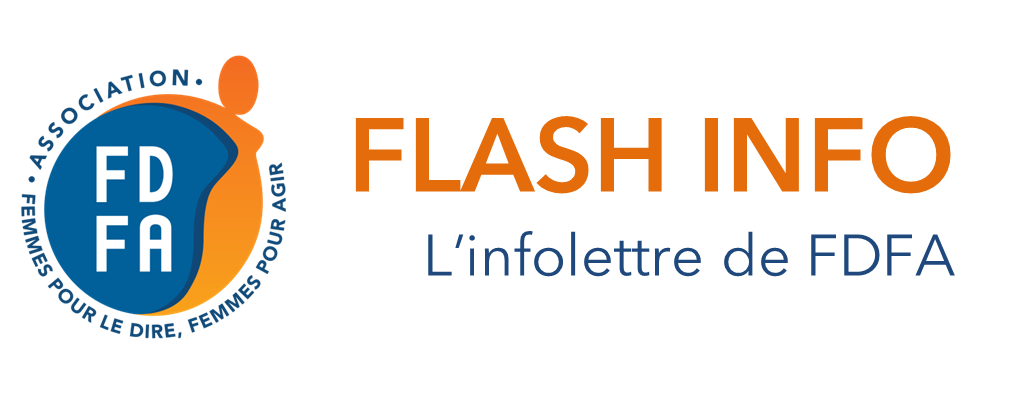 